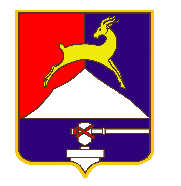 Администрация Усть-Катавского городского округаЧелябинской областиПОСТАНОВЛЕНИЕОт 06.04.2020г.					                                                      № 482 О создании Комиссии для организации общественных обсуждений проектакомплексного развития п. Малый Бердяш       В соответствии с Федеральным законом от 06.10.2003г. №131-ФЗ «Об общих принципах организации местного самоуправления в Российской Федерации»,   постановлением администрации Усть-Катавского городского округа от 06.04.2020г №477 «Об участии в государственной программе Челябинской области «Комплексное развитие сельских территорий в Челябинской области», руководствуясь Уставом Усть-Катавского городского округа, администрация Усть-Катавского городского округа ПОСТАНОВЛЯЕТ:1. Создать общественную Комиссию для организации общественного обсуждения проекта комплексного развития п. Малый Бердяш (далее Комиссия).  2. Утвердить состав Комиссии (Приложение 1 к постановлению).  3. Определить площадки сбора предложений от населения по объектам строительства на информационных площадках: - https://vk.com/id271146910  Усть-Катавкий-Городской-Округ;- http://tramuk.ru  Усть-Катавский-Городской-Округ; - https://vk.com/uk.nedelya;  - https://my.mail.ru/mail/u.nedelya/;     - https://vk.com/ukgo74 официальная страница администрации Усть-Катавского городского округа; - www.ukgo.su официальный сайт администрации Усть-Катавского городского округа. 4. Установить срок приёма предложений от населения по объектам строительства, предусмотренным проектом комплексного развития п. Малый Бердяш с 06 апреля 2020г. по 09 апреля 2020г.           5. Общему отделу администрации Усть-Катавского городского округа (Козикова Н.В.) обнародовать настоящее постановление в газете «Усть-Катавская неделя» и разместить на официальном сайте администрации Усть-Катавского городского округа (www. ukgo.su).6. Организацию исполнения настоящего постановления возложить на заместителя главы Усть-Катавского городского округа - начальника управления имущественных и земельных отношений Петрухину А.Г.7. Контроль исполнения настоящего постановления оставляю за собой.	8. Постановление вступает в силу с момента подписания.Глава Усть-Катавского городского округа                                                                                С. Д. СемковПРИЛОЖЕНИЕ к постановлению администрации Усть-Катавского городского округа№ 482 от 06.04.2020 г.Состав общественной Комиссии для организации общественного обсуждения проекта комплексного развития п. Малый Бердяш№п/пФ.И.О.Должность1Семков С.Д.глава Усть-Катавского городского округа, председатель комиссии2Петрухина А.Г.заместитель главы Усть-Катавского городского округа – начальник управления имущественных и земельных отношений, заместитель председателя комиссии3Автина Д.И.инженер отдела архитектуры и градостроительства администрации Усть-Катавского городского округа, секретарь комиссииЧлены комиссии:Члены комиссии:4Биева Ю.А.начальник отдела архитектуры и градостроительства администрации Усть-Катавского городского округа 5Дьячковский Д.Н.заместитель главы Усть-Катавского городского округа – начальник управления инфраструктуры и строительства 6Ишуткин Н.Х.специалист общего отдела администрации Усть-Катавского городского округа7Кречетов В.В.директор Некоммерческого партнёрства «Союз предпринимателей Усть-Катава «Бизнес-Партнёр»8Мировчикова Т.В.начальник юридического отдела администрации Усть-Катавского городского округа 9Шкерина Г.А.председатель Общественной организации ветеранов (пенсионеров) войны, труда, Вооружённых Сил и правоохранительных органов Усть-Катавского городского округа